POZVÁNKA   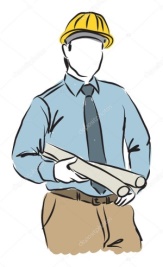 v Mostě dne 18. 7. 2018Vážení,přijměte pozvání na seminář k Novele stavebního zákona č. 225/2017 Sb. a problematice smluv ve výstavbě, který si pro Vás připravila Odborná sekce stavební při OHK Most. Seminář se bude konat dne: 1. října 2018 (pondělí) od 9:00 do 14:00 hodin v zasedací místnosti OHK Most (adresa: Višňová 666, Most – budova Komerční banky 1. patro)Obsah semináře: Novela stavebního zákona č. 225/2017 Sb. Přetrvávající nepřesnosti v zákonu (výrazy a pojmy). Vztah k Občanskému zákoníku. Aplikace zákona z úrovně stavebních úřadů, odborů výstavby, vyvlastňovacích úřadů. Územně plánovací podklady, územní studie. Upřesnění postupů v ZUR a Územních plánech.  Územní rozhodnutí § 78 - 79, 80, 81, 90. Územní řízení (procesní úkony) § 87 - 93. Územní řízení s posouzením vlivů na životní prostředí (§ 94a – 94i) a společné územní a stavební řízení (§ 94k – 94p), společné územní a stavební řízení s posuzováním vlivů na životní prostředí (§ 94g – 94z). Ostatní řízení, změny upřesnění (územní souhlas, stavby bez ohlášení, ohlášení, stavební povolení, změny v užívání). Odstraňování staveb (§ 128) nařízení k odstranění stavby, dodatečné povolení stavby (§ 129). Kolaudační souhlas, kolaudační rozhodnutí. Povinnosti účastníků řízení (stavebník, zpracovatel dokumentace, zhotovitel díla). Požadavky na stavby, nové nařízení EP a Rady č. 305/2011. Mimořádné postupy, kontrolní funkce správních orgánů, státní dozor. Velkou pozornost klade autor sborníku a přednášející na vliv ostatních předpisů (44) na stavební zákon, neboť stanoviska, závazná stanoviska, námitky, odvolání atd. mohou výrazně změnit stavební záměr. Vyhl. č. 500/2006 Sb., vyhl. č. 503/2006 Sb., vyhl. č. 499/2006 Sb., vyhl. č. 268/2009 Sb.,). Zákon č. 416/2009 Sb., o urychlení výstavby dopravní, vodní a energetické infrastruktury a infrastruktury elektronických komunikací. Zákon č. 184/2006 Sb., zákon o vyvlastnění (změna pro společné povolení). Změny ve správním řádu. Smlouvy ve výstavbě. Diskuze.Časový harmonogram:   9.00 – 10.30 – přednáška (1. část) 10.30 – 10.45 – přestávka 10.45 – 12.15 – přednáška (2. část) 12.15 – 12.30 – přestávka 12.30 – 14.00 – přednáška (3. část + diskuse) Lektor: Ing. Jiří Blažek - zkušený odborný lektor v oblasti investiční výstavby, vzdělávací a poradenská činnost ve stavebnictví, projektová činnost a inženýrské výkony, technický poradce, rozsáhlá publikační činnost.V případě zájmu potvrďte svou účast do 31. 8. 2018 na reditel@ohk-most.cz . Kapacita zasedací místnosti je omezena. Přednost budou mít dříve přihlášení. CENA za osobu:  1 300,- + 273,- (DPH) pro členy HK ČR                               1 700,- + 357,- (DPH) pro ostatníPoplatek za seminář uhraďte, prosím, nejpozději do 14. 9. 2018 na účet OHK Mostč. 16608-491/0100 KB Most. Variabilní symbol 20181001.pozn. přihlášení účastníci mohou zasílat své dotazy týkající se obsahu semináře předem na úřad OHK Most. Dotazy budou neprodleně předány panu lektorovi. Malé občerstvení zajištěno. Bezplatné parkování je možné na přilehlých veřejných parkovištích (LIDL, BAUMAX,…). Každý účastník obdrží certifikát o absolvování semináře. Těšíme se na Vaši účast a věříme, že Vám budou poskytnuté informace přínosem.S pozdravem        Ing. Ladislav Hakala, v.r.                                                  Ing. Jiřina Pečnerová, v.r.                              jednatel OS stavební při OHK Most                                        ředitelka úřadu OHK Most                                          